 L3任務單                                  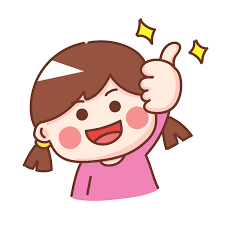 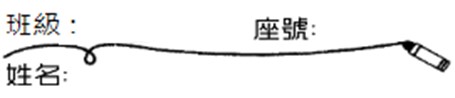   【自學我最行】任務一：這一課有15個生字，描課本P28的生字筆順2次(請用兩種不同顏色的彩虹筆)，並用藍筆把易錯的筆畫圈起來，再用紅筆將自己猜不出來的部首做記號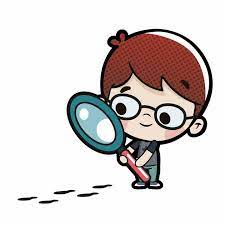 【課文知多少】任務二：閱讀課文默念課文，用亮色彩虹筆描出所有的標點符號，並圈出自己不懂的課文語詞。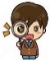 有情感的讀出整課課文。（念完請家長、老師或同學簽名：              ）任務三：根據課文，回答問題1.本課文體屬於(        )，全課分成(     )個自然段，用①②……將自然段標示在課本上。2.請依照課文內容，完整回答：Q1.課文一開始提到是什麼事讓大家為主角喝采(結果)？(第①段)答：主角Q2.主角為什麼決定要勇敢參加籃球社(起因)？(第②段)答：他Q3.主角剛開始在球場上的心情如何(經過)？(第③段)答：Q4.為了夢想，主角做了什麼努力，終於能掌握運球和進籃的技巧？(第④段)答： 
Q5.主角在什麼情況下上場比賽？(終場前、心情，第⑤段)答： Q6.投出球的那一刻，主角如何保持鎮定？(第⑥段)答：任務四完成下表：請將意義段下標題，並將各自然段落精簡成14個字以內的短句
      (挑戰每段7個字者加分)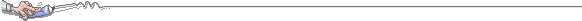 【深入探討】任務五：內容深究Q1.第④段指出，主角只要將球投進籃，場邊的歡呼聲都會讓他興奮不已，為什麼？答：【練功時間】我提示，你加油！任務六：繪製心智圖(空白本)繪製提示：本課可以試著用文體結構(3條線)或意義段(四條線)去繪製心智圖。請參考任務三和四。以下是老師給你的關鍵字提示與思考方向，要記得把課文內容重要訊息放進第三層喔！ 【關鍵字】：結果、起因、經過、進球得分、追尋籃球夢、籃球社歷練、上場比賽【思考方向】：人(誰)、時、地點、物、情緒、想法、感受、收穫
事件(是什麼？做了什麼？發生了什麼？為何？如何？)【成語加油站】任務七：將適當的成語填入句子中：1. 原本是件小事，想不到他（　        　　　），又提起一些陳年往事。2. 想要成功就得（　　        　　），千萬不要耍小聰明，得不償失。3. 他以為用鑽的比鋸的快，哪知（　　        　　），把東西鑽裂了。4. 李白的詩作靜夜思，大家都（　　        　　），幾乎可以倒背如流。5. 哥哥對西洋史的研究十分深入，我佩服得（　　        　　）。【我想說】任務八：上完這個單元(一-三課)，你想對課文中的哪個角色或作者們說些什麼？        或是自己有什麼感受、想法或收穫？請寫下來。文體結構(     法)意義段自然段段落大意結果(        )ㄕㄨㄚ的一聲球進籃起因(        )經過(        )經過(        )經過(          )經過(          )